Iowa Department						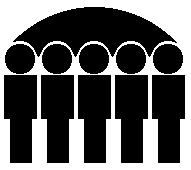 Of Human ServicesKevin W. Concannon, DirectorMonthly Public Assistance Statistical ReportFamily Investment Program	     February 2007	Feb 2007	Jan 2007	Feb 2006	Regular FIP	Cases	15,212	15,406	16,724	Recipients	36,011	36,600	39,954	Children	24,977	25,317	27,282	Payments	$4,896,722	$4,967,372	$5,487,209	Avg. Cost/Family	$321.90	$322.43	$328.10	Avg. Cost/Recipient	$135.98	$135.72	$137.34	Two Parent FIP	Cases	1,215	1,228	1,558	Recipients	4,838	4,922	6,105	Children	2,364	2,431	3,071	Payments	$470,016	$472,815	$620,321	Avg. Cost/Family	$386.84	$385.03	$398.15	Avg. Cost/Recipient	$97.15	$96.06	$101.61	Total FIP	Cases	16,427	16,634	18,282	Recipients	40,849	41,522	46,059	Children	27,341	27,748	30,353	Payments	$5,366,738	$5,440,187	$6,107,530	Avg. Cost/Family	$326.70	$327.05	$334.07	Avg. Cost/Recipient	$131.38	$131.02	$132.60Child Support Payments	PA Recoveries	$1,962,514	$2,054,898	$1,821,564	Returned to Federal 	Government	$1,216,366	$1,273,625	$1,158,697	Credit to FIP Account	$746,148	$781,273	$662,867FIP Net Total	$4,620,590	$4,658,914	$5,444,663	       State Fiscal Year To Date Summary	   Current Year	           Last Year	FIP Payments	Regular FIP Total	$40,781,469	$44,953,778	Two Parent Total	$4,129,514	$4,978,006	Total	$44,910,983	$49,931,784	Child Support Payments	PA_Recoveries	$16,338,317	$16,019,158	Returned to Federal Government	$10,228,725	$10,185,982	Credit to FIP Account	$6,109,592	$5,833,176	FIP Net Total	$38,801,391	$44,098,608	Bureau of Research  Analysis                                                        Prepared by:  Jan Conrad (515) 281-3356	Division of Results Based Accountability                                                          Statistical Research AnalystMonthly Statistical Reporting by Countyfor Temporary Assistance to Needy Families (TANF)For February 2007	Family Investment Program (FIP)	FIP - Two Parent Families	Total FIP	Number	Number	Average 	Number	Number	Average 	Number	Number	Average 	 of 	 of 	      Monthly 	Grant 	 of 	 of 	    Monthly 	Grant 	 of 	 of 	    Monthly 	Grant   County	Cases	Persons	       Grants	per Case	Cases	Persons	    Grants	per Case	Cases	Persons	    Grants	per Case	Adair	22	43	$7,212	$327.81	3	10	$1,366	$455.33	25	53	$8,578	$343.12	Adams	8	22	$3,177	$397.12	2	6	$775	$387.50	10	28	$3,952	$395.20	Allamakee	56	135	$18,060	$322.50	11	49	$5,082	$462.00	67	184	$23,142	$345.40	Appanoose	109	242	$33,543	$307.74	15	65	$6,616	$441.06	124	307	$40,159	$323.86	Audubon	13	30	$3,883	$298.69	2	6	$942	$471.00	15	36	$4,825	$321.67	Benton 	96	224	$29,833	$310.76	12	52	$4,742	$395.17	108	276	$34,575	$320.14	Black Hawk	1,091	2,528	$352,068	$322.70	65	261	$27,347	$420.72	1,156	2,789	$379,415	$328.21	Boone	99	240	$33,346	$336.83	5	18	$1,610	$322.00	104	258	$34,956	$336.12	Bremer	65	140	$19,001	$292.32	9	31	$3,415	$379.44	74	171	$22,416	$302.92	Buchanan	59	129	$18,811	$318.83	10	37	$3,436	$343.60	69	166	$22,247	$322.42	Buena Vista	90	227	$33,537	$372.63	1	6	$711	$711.00	91	233	$34,248	$376.35	Butler 	51	115	$15,937	$312.49	8	36	$3,641	$455.12	59	151	$19,578	$331.83	Calhoun	38	79	$9,745	$256.46	1	3	$426	$426.00	39	82	$10,171	$260.79	Carroll 	54	122	$18,374	$340.25	 		$0		54	122	$18,374	$340.26	Cass	61	138	$18,129	$297.21	7	30	$2,399	$342.71	68	168	$20,528	$301.88	Cedar	37	84	$11,232	$303.56	7	32	$2,586	$369.42	44	116	$13,818	$314.05	Cerro Gordo 	185	430	$58,048	$313.77	12	49	$5,098	$424.83	197	479	$63,146	$320.54	Cherokee 	35	62	$9,146	$261.31	1	3	$426	$426.00	36	65	$9,572	$265.89	Chickasaw	42	99	$13,497	$321.36	8	26	$3,006	$375.75	50	125	$16,503	$330.06	Clarke 	35	71	$10,238	$292.51			$0		35	71	$10,238	$292.51	Clay	86	185	$25,490	$296.40	2	7	$753	$376.50	88	192	$26,243	$298.22	Clayton	40	98	$12,663	$316.59	6	20	$1,513	$252.16	46	118	$14,176	$308.17	Clinton	396	963	$128,328	$324.06	59	232	$20,262	$343.43	455	1,195	$148,590	$326.57	Crawford 	122	267	$39,215	$321.44	4	13	$1,688	$422.00	126	280	$40,903	$324.63	Dallas	137	328	$46,223	$337.39	11	53	$5,785	$525.90	148	381	$52,008	$351.41	Davis	31	76	$10,704	$345.31	4	14	$1,217	$304.25	35	90	$11,921	$340.60	A-1   Attachment	Page 1 of 4Monthly Statistical Reporting by Countyfor Temporary Assistance to Needy Families (TANF)For February 2007	Family Investment Program (FIP)	FIP - Two Parent Families	Total FIP	Number	Number	Average 	Number	Number	Average 	Number	Number	Average 	 of 	 of 	      Monthly 	Grant 	 of 	 of 	   Monthly 	Grant 	 of 	 of 	     Monthly 	Grant   County     	Cases	Persons	      Grants	per Case	Cases	Persons	   Grants	per Case	Cases	Persons	    Grants	per Case 		Decatur 	39	95	$13,659	$350.23	8	28	$3,684	$460.50	47	123	$17,343	$369.00	Delaware	65	149	$21,318	$327.96	15	65	$5,948	$396.53	80	214	$27,266	$340.83	Des Moines 	359	886	$116,821	$325.40	40	157	$14,665	$366.64	399	1,043	$131,486	$329.54	Dickinson 	42	93	$13,906	$331.10	4	14	$1,124	$281.00	46	107	$15,030	$326.74	Dubuque	521	1,368	$167,043	$320.62	21	82	$8,149	$388.04	542	1,450	$175,192	$323.23	Emmet t	32	72	$9,798	$306.18	8	34	$2,350	$293.75	40	106	$12,148	$303.70	Fayette 	95	237	$29,946	$315.22	20	81	$8,588	$429.40	115	318	$38,534	$335.08	Floyd 	81	205	$25,582	$315.83	10	37	$4,072	$407.20	91	242	$29,654	$325.87	Franklin	35	89	$12,165	$347.57	2	12	$686	$343.00	37	101	$12,851	$347.32	Fremont	53	123	$16,396	$309.35	2	6	$828	$414.00	55	129	$17,224	$313.16	Greene	27	60	$8,284	$306.82	4	16	$1,325	$331.25	31	76	$9,609	$309.97	Grundy 	27	57	$8,898	$329.55	1	6	$294	$294.00	28	63	$9,192	$328.29	Guthrie	19	49	$7,005	$368.68	3	13	$1,348	$449.50	22	62	$8,353	$379.68	Hamilton	57	131	$16,981	$297.92	4	12	$1,340	$335.00	61	143	$18,321	$300.34	Hancock	26	65	$8,632	$332.02	1	5	$35	$35.00	27	70	$8,667	$321.00	Hardin	76	174	$23,535	$309.67	4	13	$1,505	$376.25	80	187	$25,040	$313.00	Harrison 	75	165	$22,359	$298.12	11	40	$3,289	$299.00	86	205	$25,648	$298.23	Henry	120	256	$35,067	$292.22	4	20	$2,194	$548.50	124	276	$37,261	$300.49	Howard	41	103	$12,692	$309.56	10	37	$4,029	$402.90	51	140	$16,721	$327.86	Humboldt	31	72	$10,050	$324.19	2	7	$582	$291.00	33	79	$10,632	$322.18	Ida	22	48	$6,540	$297.31	1	5	$694	$694.00	23	53	$7,234	$314.52	Iowa	39	91	$11,669	$299.20	4	17	$1,451	$362.75	43	108	$13,120	$305.12	Jackson	80	192	$25,343	$316.79	10	44	$4,635	$463.50	90	236	$29,978	$333.09	Jasper	168	397	$55,027	$327.54	25	89	$8,739	$349.56	193	486	$63,766	$330.39	Jefferson 	113	242	$32,264	$285.52	13	54	$5,522	$424.76	126	296	$37,786	$299.89	Johnson	422	1,108	$145,602	$345.03	34	145	$14,840	$436.47	456	1,253	$160,442	$351.85	A-1   Attachment	Page 2 of 4Monthly Statistical Reporting by Countyfor Temporary Assistance to Needy Families (TANF)For February 2007	Family Investment Program (FIP)	FIP - Two Parent Families	Total FIP	Number	Number	Average 	Number	Number	Average 	Number	Number	Average 	 of 	 of 	      Monthly 	Grant 	 of 	 of 	   Monthly 	Grant 	 of 	 of 	    Monthly 	Grant   County	Cases	Persons	      Grants	per Case	Cases	Persons	   Grants	per Case	Cases	Persons	    Grants	per Case	Jones	69	163	$23,945	$347.03	14	52	$5,159	$368.50	83	215	$29,104	$350.65	Keokuk	50	107	$14,770	$295.40	6	27	$2,761	$460.16	56	134	$17,531	$313.05	Kossuth 	52	106	$14,444	$277.76	5	22	$1,605	$321.01	57	128	$16,049	$281.56	Lee	257	590	$83,199	$323.73	37	137	$13,918	$376.16	294	727	$97,117	$330.33	Linn	1,161	2,826	$386,977	$333.31	103	391	$41,783	$405.66	1,264	3,217	$428,760	$339.21	Louisa	76	164	$23,319	$306.83	2	9	$1,038	$519.02	78	173	$24,357	$312.27	Lucas	55	103	$14,869	$270.34	4	16	$1,372	$343.00	59	119	$16,241	$275.27	Lyon	16	42	$5,592	$349.50	2	13	$634	$317.00	18	55	$6,226	$345.89	Madison	48	111	$15,359	$319.99	3	11	$1,540	$513.33	51	122	$16,899	$331.35	Mahaska	185	449	$59,729	$322.85	16	56	$6,134	$383.37	201	505	$65,863	$327.68	Marion	146	348	$47,928	$328.27	18	62	$6,632	$368.49	164	410	$54,560	$332.68	Marshall	229	515	$70,025	$305.78	21	75	$7,173	$341.57	250	590	$77,198	$308.79	Mills 	63	140	$19,691	$312.55	6	22	$2,420	$403.33	69	162	$22,111	$320.45	Mitchell 	19	37	$5,332	$280.63	4	14	$1,826	$456.50	23	51	$7,158	$311.22	Monona	25	56	$8,121	$324.84	2	9	$823	$411.50	27	65	$8,944	$331.26	Monroe	35	88	$12,473	$356.38	4	19	$2,113	$528.25	39	107	$14,586	$374.00	Montgomery	71	169	$22,554	$317.66	13	55	$5,341	$410.84	84	224	$27,895	$332.08	Muscatine 	275	653	$89,996	$327.26	15	62	$6,122	$408.13	290	715	$96,118	$331.44	O'Brien 	58	142	$17,729	$305.67	3	9	$1,218	$406.00	61	151	$18,947	$310.61	Osceola	7	20	$2,657	$379.57	2	7	$921	$460.50	9	27	$3,578	$397.56	Page 	87	217	$29,320	$337.01	9	29	$3,356	$372.88	96	246	$32,676	$340.38	Palo Alto	19	41	$5,157	$271.42	2	7	$1,134	$567.00	21	48	$6,291	$299.57	Plymouth	45	101	$12,568	$279.28	6	21	$2,577	$429.50	51	122	$15,145	$296.96	Pocahontas	25	48	$7,262	$290.50	3	11	$1,051	$350.33	28	59	$8,313	$296.89	Polk	2,142	5,065	$698,312	$326.00	103	461	$37,298	$362.12	2,245	5,526	$735,610	$327.67	Pottawattamie	708	1,642	$224,129	$316.56	44	179	$16,647	$378.35	752	1,821	$240,776	$320.18	A-1   Attachment	Page 3 of 4Monthly Statistical Reporting by Countyfor Temporary Assistance to Needy Families (TANF)For February 2007	Family Investment Program (FIP)	FIP - Two Parent Families	Total FIP	Number	Number	Average 	Number	Number	Average 	Number	Number	Average 	 of 	 of 	         Monthly 	Grant 	 of 	 of 	    Monthly 	Grant 	 of 	 of 	        Monthly 	Grant     County	Cases	Persons	    Grants	per Case	Cases	Persons	   Grants	per Case	Cases	Persons	     Grants	per Case                 	Poweshiek	66	161	$21,821	$330.63	8	32	$2,434	$304.25	74	193	$24,255	$327.77	Ringgold	11	27	$3,618	$328.90	1	6	$76	$76.00	12	33	$3,694	$307.83	Sac	17	41	$6,154	$362.00			$0		17	41	$6,154	$362.00	Scott	1,297	3,147	$421,519	$324.99	63	255	$26,512	$420.82	1,360	3,402	$448,031	$329.43	Shelby	36	85	$12,124	$336.79	3	10	$796	$265.33	39	95	$12,920	$331.28	Sioux 	48	111	$14,795	$308.22			$0		48	111	$14,795	$308.23	Story	210	538	$67,862	$323.15	22	91	$8,079	$367.22	232	629	$75,941	$327.33	Tama	64	151	$20,715	$323.67	6	22	$2,121	$353.50	70	173	$22,836	$326.23	Taylor	20	44	$6,414	$320.70	1	4	$495	$495.00	21	48	$6,909	$329.00	Union 	51	119	$15,375	$301.47	6	26	$1,248	$208.00	57	145	$16,623	$291.63	Van Buren	36	78	$12,025	$334.04	8	26	$2,856	$357.00	44	104	$14,881	$338.20	Wapello 	385	862	$122,573	$318.37	32	130	$12,928	$404.00	417	992	$135,501	$324.94	Warren	128	306	$42,748	$333.97	9	38	$3,885	$431.66	137	344	$46,633	$340.39	Washington	90	203	$25,775	$286.38	7	25	$2,704	$386.28	97	228	$28,479	$293.60	Wayne	33	79	$11,292	$342.19	4	14	$1,204	$301.18	37	93	$12,496	$337.73	Webster 	279	641	$88,242	$316.28	18	72	$6,831	$379.50	297	713	$95,073	$320.11	Winnebago 	34	81	$11,039	$324.68	1	5	$548	$548.00	35	86	$11,587	$331.06	Winneshiek 	43	90	$12,273	$285.42	6	28	$2,399	$399.83	49	118	$14,672	$299.43	Woodbury	632	1,501	$203,175	$321.48	41	158	$13,255	$323.30	673	1,659	$216,430	$321.59	Worth 	18	38	$5,520	$306.66	1	4	$495	$495.00	19	42	$6,015	$316.58	Wright 	68	161	$20,152	$296.35	5	18	$1,791	$358.20	73	179	$21,943	$300.59	State Total	15,212	36,011	$4,896,722	$321.89	1,215	4,838	$470,016	$386.84	16,427	40,849	$5,366,738	$326.70	A-1   Attachment	Page 4 of 4